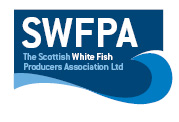 Creel PositionsCreel Position Info Moray Firth off Portknockie Box 157 46,8N	2 48,2W57 46,24N	2 48,33W57 46,2N	2 49,85W57 46,8N	2 49,97WBox 2 57 46,06N	2 48,21W57 45,5N	2 47,69W57 45,23N	2 48,86W57 45,7N	2 49,5WDate9th May 2022Vessel Name & Reg NoCamann II BF160Skipper NameCharlie HillSkipper Email AddressCharliedhill@hotmail.comSkipper Mobile No07493 167544